报名资料命名规则及邮件内容命名示例将报名登记表和登记照压缩后加密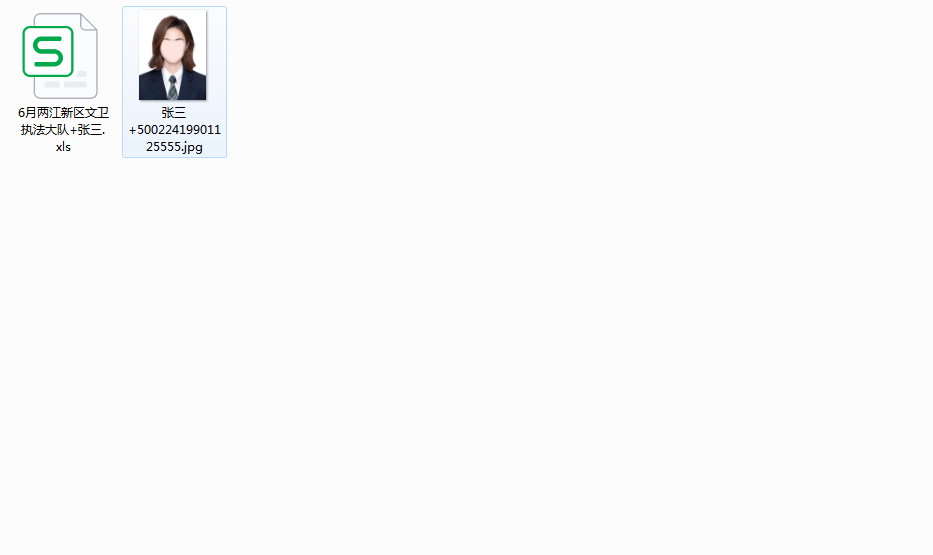 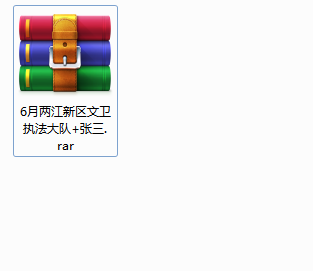 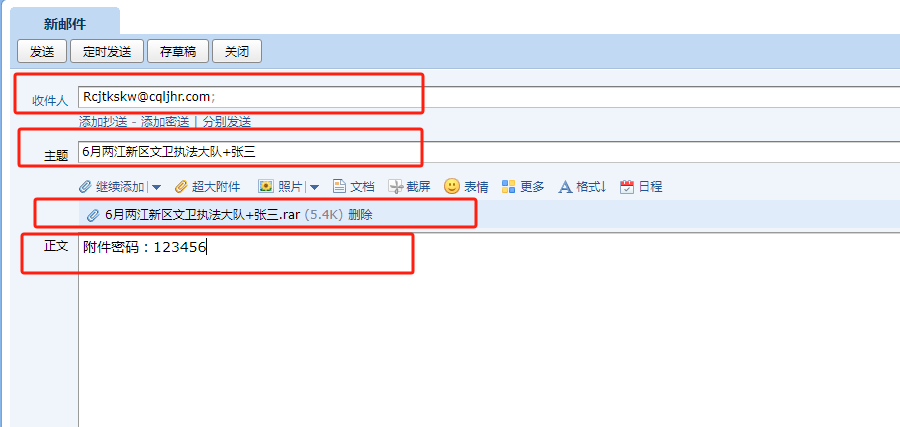 